Stofeigenschappen:Stofeigenschap = eigenschap waaraan we een stof kunnen herkennenGeurKleurSmaakBrandbaarheidHoe ruik je aan een stof?Haal de dop van de flesZwaai met je hand een beetje naar je neusAls je teveel stof binnenkrijgt, kunnen je slijmvliezen van je neus en je longen irriteren. En dat is flink schadelijk.Een stof kan gevaarlijk zijn:Als je de stof inademt (bezinedamp)Als je de stof inslikt (spiritus)Als je de stof op je huid, in je ogen of op je kleding krijgt (bleekmiddel)Als je met vuur bij de stof komt (alcohol)Als je de stof met een andere stof mengt (toiletreiniger met urine)Pictogram = gevarensymbool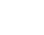 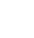 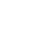 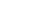 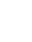 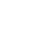 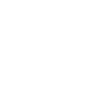 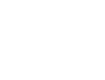 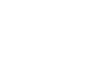 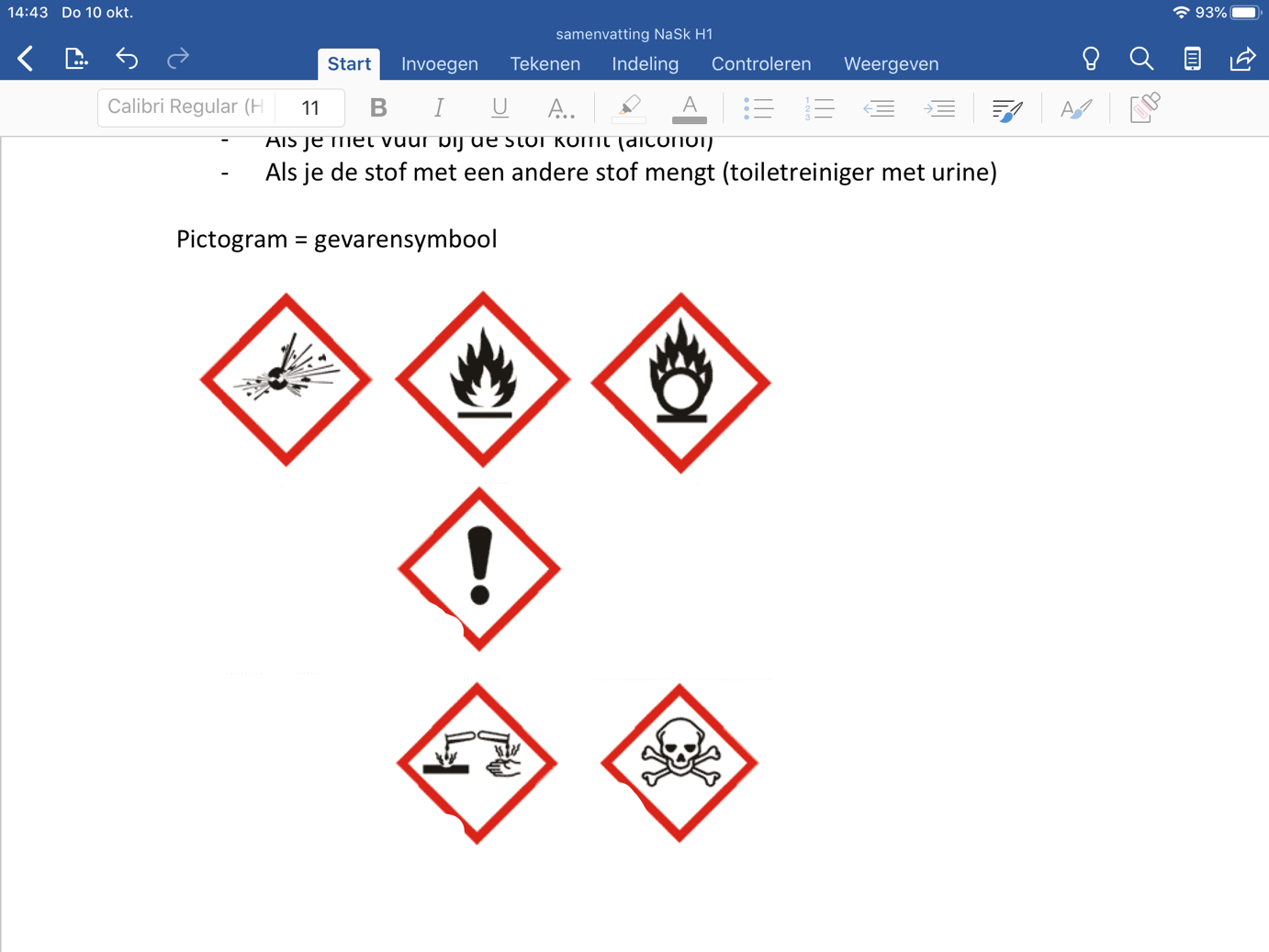 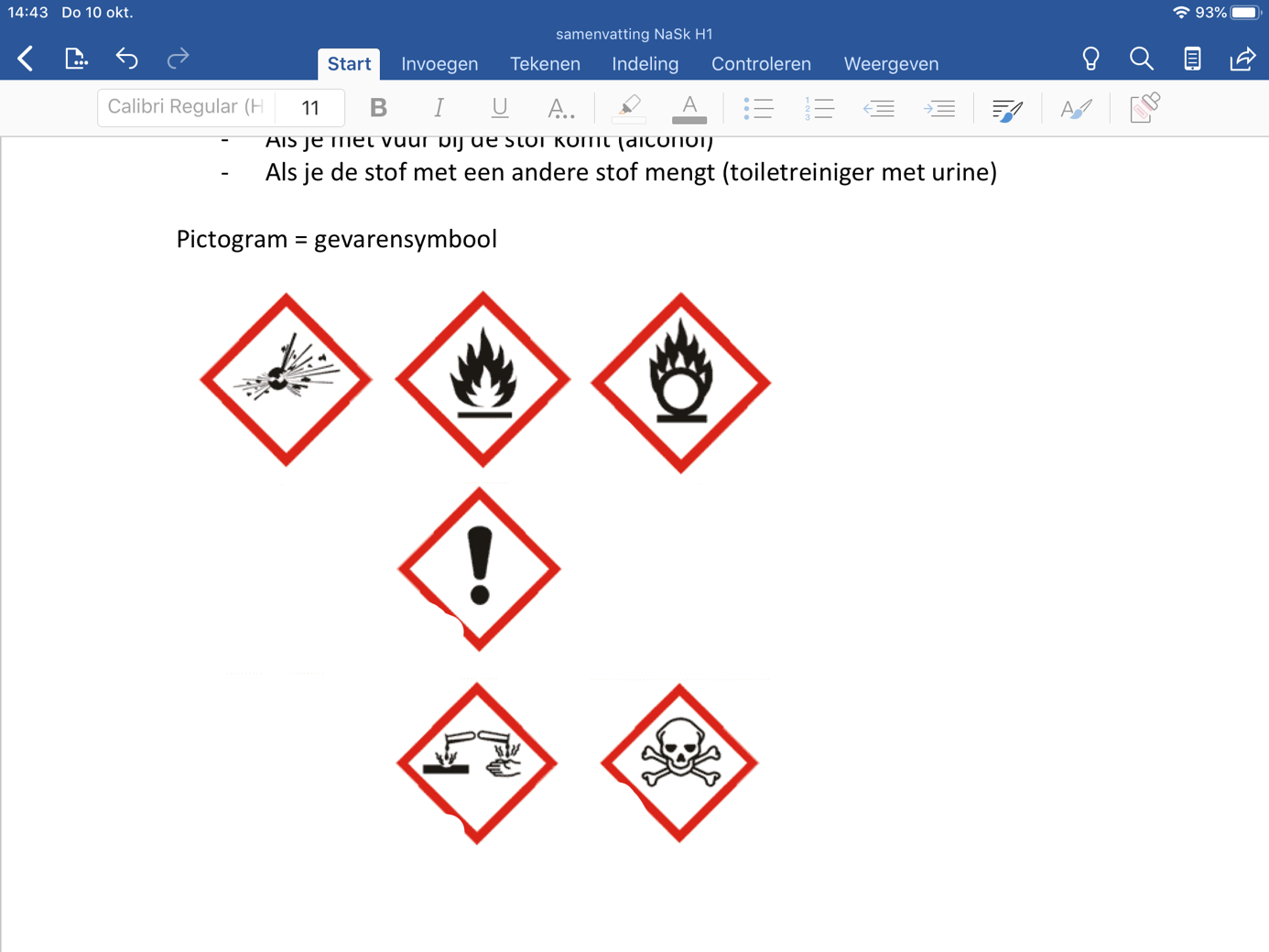 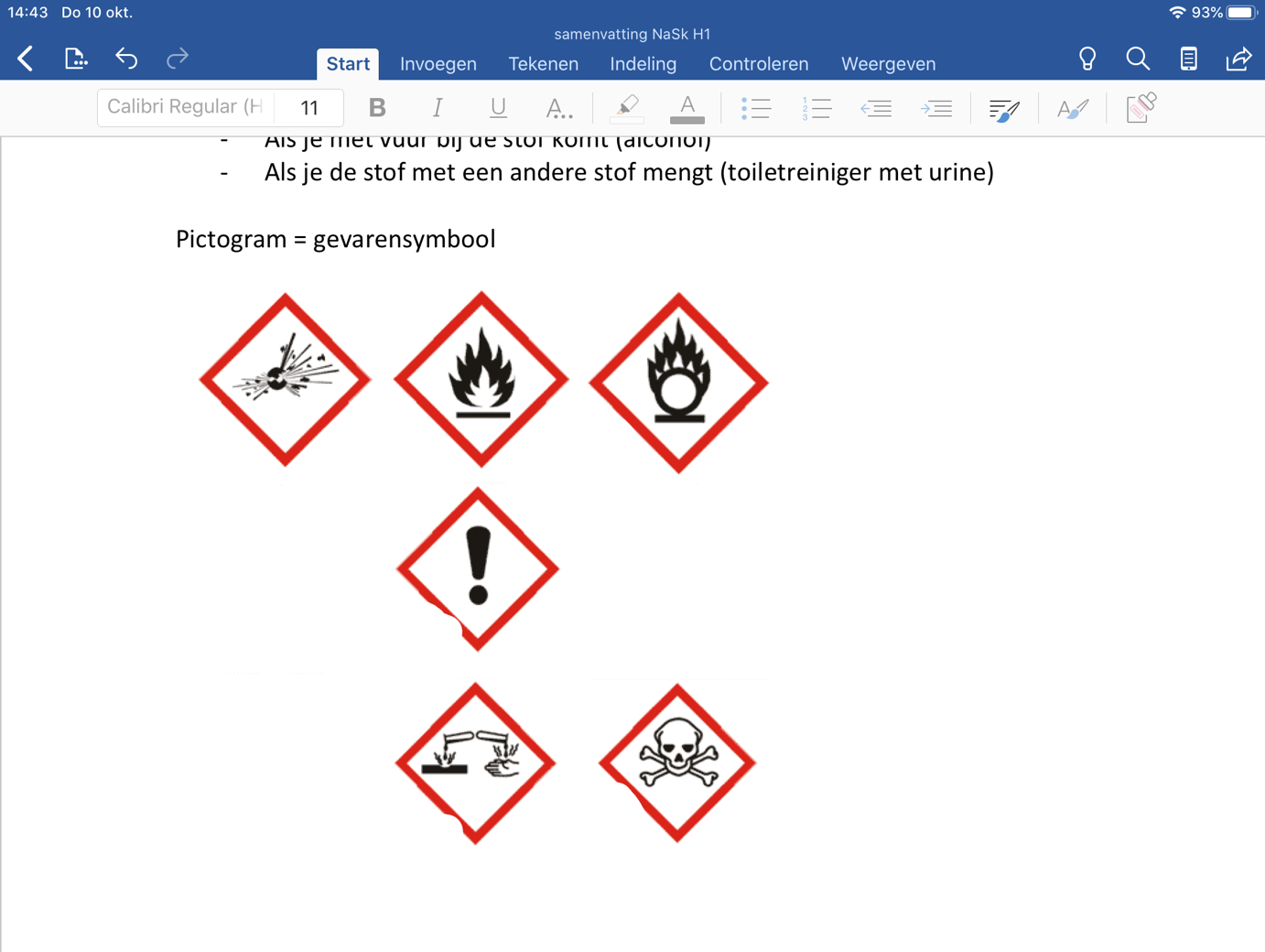 Sommige stoffen moeten in een speciale kluis: met afzuigsysteemmengsel = al er meer dan 1 stof in een product zitbij nask gebruik je nooit het woord ‘puur’en iets is alleen ‘zuiver’ als er maar 1 stof in zitals een product maar 1 stof bevat = zuivere stofbv. Wit kopersulfaat en gedestilleerd waterbronwater is GEEN zuivere stof = mengsel van water en mineralen bij drinkwater wordt de concentratie van de opgeloste stoffen vaak aangegeven in milligram/literals je een vaste stof mengt met vloeistof -> wordt niet troebel? = oplossingvloeistof is dan oplosmiddelandere stof waarmee gemengd is = opgeloste stofsuiker + water = oplossingalle stoffen bestaan uit moleculenbij het oplossen worden de moleculen van de stof omringd door de moleculen van het oplosmiddel oplossingen blijven altijd helderals een mengsels troebel wordt na verloop van tijd is het geen oplossing = suspensiesuspensie = een vloeistof waarin een fijn verdeelde vaste stof zweeftbijv. verf 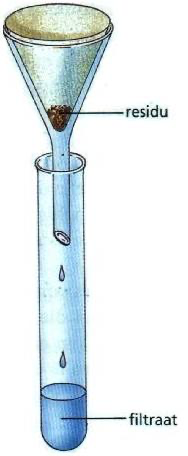 diameter van molecuul = 0,3 nanometer = 0,000 000 003 msuikermolecuul = 1 nanometerpingpongbal = 300 miljoen keer groter dan watermolecuulresidu = wat in het filter overblijftfiltraat = wat wel door het filter heen looptheet filtreren extraheren:bijv. zeezand in het filterwater er overheen gietenfiltraat = zout residu = zand zonder zoutsommige stoffen lossen niet op in water = vetten en oliën bijv. alcohol om iets vetvrij te makenalcohol wordt vaak als oplosmiddel gebruikt in: parfum, deo, inkt, lakalcohol in het dagelijks leven heet ethanolalcohol zelf is een verzamelnaam voor heel veel soorten alcoholenMassa = hoeveelheid stof van een voorwerpMeetinstrument = weegschaal Eenheden = kg 1 t = 1000 kg1 kg = 1000 g1 g = 1000 mgMet een maatcilinder kun je het volume van een hoeveelheid vloeistof bepalen.Volume = hoeveelheid ruimte die een stof inneemtBerekenen = LxBxHEenheden = m3  - bij vaste stoffenEenheden = L - bij vloeistoffen en gassen1 m3  = 1000 dm3 = 1000 L1 dm3 = 1 L = 1000 cm3  1 cm3 = 1 mLBalk:Volume = L x B x HOppervlakte = L x BVolume = oppervlakte x HCilinder:Volume = π x R2 x Hr = straalEerlijke vergelijkingsmethode =neem van elke stof een blokje van 1 cm3bepaal de massa van elk blokjehet blokje met de kleinste massa is gemaakt van de ‘lichtste’ stofdichtheid aluminium = 2,7 g/cm3dichtheid = stofeigenschap = massa van cm3 stof 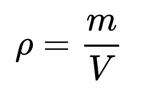 dichtheid berekenen = hoe bereken ik massa? (g)Massa = dichtheid x volumeVolume = massa : dichtheidDichtheid water = 1Als iets een mindere dichtheid heeft dan water drijft hetAls iets een grote dichtheid heeft dan water zinkt het Berekeningen maken:GegevensGevraagduitwerking